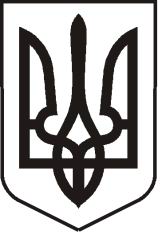 УКРАЇНАЛУГАНСЬКА  ОБЛАСТЬПОПАСНЯНСЬКИЙ  РАЙОН
ПОПАСНЯНСЬКА  МІСЬКА  РАДАШОСТОГО   СКЛИКАННЯДЕВ'ЯНОСТО ДРУГА СЕСІЯРІШЕННЯ09 лютого 2018 року                      м. Попасна	                                    №  92/14 Про хід виконання Програми проведення культурно-масових заходів в м. Попасна на 2017-2018 рокиЗаслухавши інформацію начальника організаційного відділу виконкому міської ради Висоцької Н.О. про виконання Програми проведення культурно-масових заходів в                 м. Попасна на 2017-2018 роки, затвердженої рішенням міської ради від 26.01.2017  № 83/7, керуючись ст. 26  Закону України «Про місцеве самоврядування в Україні», Попаснянська міська рада ВИРІШИЛА:Інформацію начальника організаційного відділу  про хід виконання Програми проведення культурно-масових заходів в м. Попасна на 2017-2018 роки, затвердженої рішенням міської ради від 26.01.2017 № 83/7 (зі змінами), взяти до відома (додається).       Міський голова 			                                                      	     Ю.І.ОнищенкоПідготувала: Висоцька,2 05 65Інформаціяпро хід виконання Програми проведення культурно-масових заходів                                                 в м. Попасна на 2017-2018 роки Програма проведення культурно-масових заходів  в м. Попасна на 2017-2018 роки орієнтована на всіх мешканців м. Попасна та  гостей міста. Виконання даної Програми передбачає забезпечення культурного та патріотичного розвитку населення в м. Попасна, впровадження державних соціальних стандартів надання послуг населенню у сфері культури. Проведення масових заходів з пропаганди кращих досягнень національної культури та духовних надбань, відродження та збереження українських традицій, свят. Виховання любові до історії рідного краю, формування патріотичних почуттів на основі культурно-історичних цінностей, трудових та бойових традицій попаснян і всього українського народу. Сприяння духовному та фізичному розвитку молоді, виховання в неї патріотизму, почуття громадського самоусвідомлення, любові до Батьківщини і готовності до її захисту.2017 рік ознаменувався проведенням ряду заходів, які давно не проводилися в нашому місті або проводилися вперше, а саме проведення параду дитячих колясок і велосипедів «Майбутня Україна», марафону-естафети «З Україною в серці» та  «Алеї майстрів». В рамках святкування 3-ї річниці визволення міста Попасна від незаконних збройних формувань на площі Героїв пройшла акція єдності мешканців міста та військовослужбовців «Під синьо-жовтим прапором свободи з’єднаємо великий наш народ!» та було відкрито Пам’ятний знак «Пам’ятаємо, щоб не повторилося». Також в цей день відбувся риболовний турнір, товариський матч з футболу між командою молоді  та командою ветеранів та святковий концерт за участю півфіналістки проекту «Голос країни», солістки ансамблю Збройних Сил України Аліни Башкіної.Цього року Попасна феєрично відсвяткувала День міста, яке запам’яталося мешканцям міста своїм масштабом. На передодні свята пройшла церемонія нагородження переможців щорічного міського конкурсу «Гордість Попасної -2017», в якому було визначено 17 переможців та виставка собак, яка в перше проводилася у нашому місті. В День міста  зранку на базі ДЮСШ відбулися спортивні змагання серед колективів підприємств та закладів міста. Ввечері свято продовжилося на площі Миру, де на гостей чекало багато цікавих подій. На початку свята біля фонтану були розгорнуті виставки робіт дошкільних закладів, навчальних закладів міста, Будинку дитячої та юнацької творчості, Попаснянської центральної районної бібліотеки, майстрів художньо-прикладного мистецтва, фотовиставки волонтера Ірини Крамаренко та Олександра Михальського, експонати районного краєзнавчого музею. Для дітей працювало безліч різноманітних атракціонів. Завершилося свято  виступом українського співака, автора пісень, телеведучого, переможця шоу  X-Фактор Олега Кензова та дискотекою з лазерним шоу за участю гостей з міста Сєвєродонецьк MC Дядя Федор та DJКуня.Дуже яркими та цікавими для малят та дітей були заходи, присвячені відкриттю міських Новорічних ялинок з купою подарунків та позитивних емоцій.Протягом року виконавчий комітет Попаснянської міської ради брав активну участь в урочистих заходах, присвячених професійним та державним святам. Під час таких заходів завжди нагороджувалися кращі професіонали своєї галузі та люди, які роблять внесок у розвиток міста.У 2017 році в рамках Програми було витрачено: на придбання цінних подарунків та сувенірної продукції – 187 210,50 грн., на оплату концертів та проведення свят –       79 575,00 грн.; на матеріальне заохочення – 29 200,00 грн.       Начальник організаційного відділу                                                      Н.О. Висоцька